End Of Year Rollover Checklist for Schools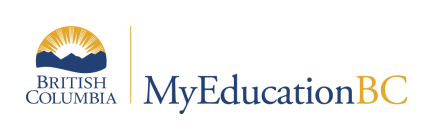 April 12, 2023TaskHow toNotesNotesUpdate Next School for all students, except the graduating 
Grade 12s and withdrawing studentsStudent ListUse the Pre-transition field setMass Update next school for students returning to the same schoolManually adjust this field for students that are not returning to the current school (out of district schools can be entered in the student details screen)Run a separate query for students transtioning to a different next school than the current one. The Next Year Student filter will help determine next year enrollment numbers.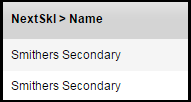 For students transitioning to a new school, determine if there are programs, fees, lockers or transportation services that need to be closed off at the current school. Is the student enrolled in Student services, do they need to be exited? Run a separate query for students transtioning to a different next school than the current one. The Next Year Student filter will help determine next year enrollment numbers.For students transitioning to a new school, determine if there are programs, fees, lockers or transportation services that need to be closed off at the current school. Is the student enrolled in Student services, do they need to be exited? Assign the next homeroom Use List Edit to propagate the Next Homeroom field if you know what they will be. 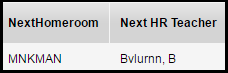 Tip! Matching the homerooms with the platoons will make elementary scheduling easier.Tip! Matching the homerooms with the platoons will make elementary scheduling easier.Identify students that will be withdrawing at the end of the school year. Student ListUse the Pre-transition field setCheck if the student also needs to have fees, lockers, programs, transportation or student services terminated upon withdrawal.If you know the next school, enter it in the NextSkl>Name field - do not check the withdraw checkbox, the students will automatically be withdrawn from the current school and admitted to the next school.  Only check the withdraw checkbox for students who will not be active in a MyEducation BC school next year. If you know the next school, enter it in the NextSkl>Name field - do not check the withdraw checkbox, the students will automatically be withdrawn from the current school and admitted to the next school.  Only check the withdraw checkbox for students who will not be active in a MyEducation BC school next year. Identify students To be GraduatedStudent ListUse the Pre-transition field setFilter for YOG=current yearUse Mass Update or List Edit to update the “To be Graduated” flag*Those Students with a current year YOG, the ‘To be Graduated’ flag set, and with an Active or Active no Primary status will be Withdrawn by EOYR with a code of Graduated – Dogwood.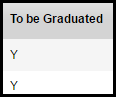 *Schools may choose to enter the Pre-Transition Withdrawal code of Completion – Evergreen for SCCP students.*Those Students with a current year YOG, the ‘To be Graduated’ flag set, and with an Active or Active no Primary status will be Withdrawn by EOYR with a code of Graduated – Dogwood.*Schools may choose to enter the Pre-Transition Withdrawal code of Completion – Evergreen for SCCP students.Identify students that will not be graduatingStudent ListUse the Pre-transition field setFilter for YOG= year prior to current yearUse List Edit to uncheck the “to be Graduated” flag if set Use List Edit on the Retain field if the student will be continuing in grade 12. If the student is not graduating it is important to discern what the students plans are for next year. Will they be returning, will they be withdrawing? Will they be continuing in a DL school?If the student is not graduating it is important to discern what the students plans are for next year. Will they be returning, will they be withdrawing? Will they be continuing in a DL school?Update Dip/SCCP Date fieldFilter for students with the “to be Graduated” box checked. Use Mass Update to insert the Diploma Granted/SCCP date that will appear on the PSR card.You can continue to update these fields as information is available.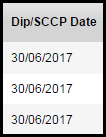 Enter Pre-Transition Withdraw CodeSelect students withdrawing, graduating or moving to a new school and enter a Withdraw code as appropriate, if left blank EOYR will use the default Withdraw code. The default EOYR Withdraw code for graduating students is: Graduated – DogwoodThe default EOYR Withdraw code for students withdrawing or moving to a new MyEducation BC school is: From Previous SchoolThe default EOYR Withdraw code for graduating students is: Graduated – DogwoodThe default EOYR Withdraw code for students withdrawing or moving to a new MyEducation BC school is: From Previous SchoolUpdate Secondary school associationsUse the Global top tab > Favorite > Student School Association > List to review and update end datesEnd datedOn or before last calendar day of the enterprise year, will be ended at EOYRFuture end datedPost EOYR (Oct 26, 20XX) New SSA will be ended on the date chosenNo end dateSSA is created for the new school yearEnd datedOn or before last calendar day of the enterprise year, will be ended at EOYRFuture end datedPost EOYR (Oct 26, 20XX) New SSA will be ended on the date chosenNo end dateSSA is created for the new school yearReview Journal entries to determine which journal entries should be expired and deleted.Use the Global top tab > Student > Student Journal > List to review and update the Expiration Date field.Refer to school and/or district policy for guidance on what should be retained and what should be expired.Refer to school and/or district policy for guidance on what should be retained and what should be expired.Review Student Programs Use the Global top tab > Favourites > Student Program Participation >List to review and update the End Date field.Refer to school and/or district policy for guidance when programs should be ended. Annually? Or upon withdrawal? 1701 Student Services Designations should be left open for the receiving school’s informationRefer to school and/or district policy for guidance when programs should be ended. Annually? Or upon withdrawal? 1701 Student Services Designations should be left open for the receiving school’s informationReview Conduct Incident entries to determine which should be expired and deleted.Conduct TT > Incident History ST > List use the Expiring Conduct Incidents field set. Review and update the Expiration Date field.Refer to school and/or district policy for direction on when incidents should be expired.  Are all “bullying” incidents retained but all “cell phone misuse” expired? Refer to school and/or district policy for direction on when incidents should be expired.  Are all “bullying” incidents retained but all “cell phone misuse” expired? Delete homerooms for students not returningPre Transition field set, sort to the students not returning to the school, mass update to blankStudents will remain in the homeroom if not removed Students will remain in the homeroom if not removed Exit students leaving the district from Student ServicesPlease refer to the Inclusive Education Plans reference guideThe EOYR process does not exit students from Student Services automaticallyThe EOYR process does not exit students from Student Services automaticallyCheck for active students with future enrollment dates and correct membership records as neededSchool or District view > Student Top Tab > filter: EOYR Future-Dated EnrollmentsThe student membership records can be corrected by using one of the two options below:A. If the student should be Active, change the Enrollment Date to a current date:School > Student > Membership > Enrollment > Details of the most recent E record > change the date to a current date and save:------ OR ------B. If the student should be PreReg, Change the status of the student to PreReg:School > Student > Select Student > Options > Registration > Change Student Status to PreReg and save:Note: Date entered must be on or after the latest enrollment date.The student membership records can be corrected by using one of the two options below:A. If the student should be Active, change the Enrollment Date to a current date:School > Student > Membership > Enrollment > Details of the most recent E record > change the date to a current date and save:------ OR ------B. If the student should be PreReg, Change the status of the student to PreReg:School > Student > Select Student > Options > Registration > Change Student Status to PreReg and save:Note: Date entered must be on or after the latest enrollment date.